                                                                                                          RIÓPAR MARZO 2020                                                                                                                      DÍA DE LA MUJER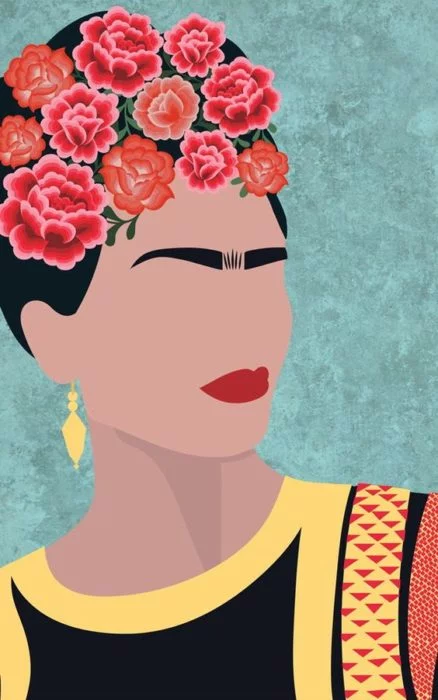 VIERNES 6 DE MARZOEN LA CASA DE LA CULTURA 20:00-Asamblea  mujeres21:00-Cena homenaje en restaurante La Cuesta. (20€ socias / 25€ no socias)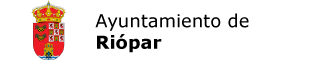 